Об утверждении сводного сметного расчета на выполнение текущего ремонта водопровода по ул.Советская, д.БазиковоВ связи с необходимостью проведения  текущего ремонта водопровода по  ул.Советская, д.Базиково  Администрация сельского поселения Буруновский сельсоветпостановляет:Утвердить сводный сметный расчет  на выполнение  текущего ремонта водопровода ул.Советская, д.Базиково в сумме 99901,44 (  девяносто девять тысяч девятьсот один  рубль сорок четыре копейки ),            в  том числе :- СМР – 90421,56(девяносто тысяч  четыреста двадцать один рубль  пятьдесят шесть копеек)  -Возмещение НДС на материалы - 9 479,88 (девять тысяч четыреста семьдесят девять рублей восемьдесят восемь копеек)-Коэффициент рынка- 4,532. Контроль   за  исполнением настоящего постановления оставляю за   собой.И. о. главы Администрациисельского поселенияБуруновский сельсоветмуниципального районаГафурийский  районРеспублики Башкортостан				А.М. АбдуллинБАШ[ОРТОСТАН РЕСПУБЛИКА]Ы;АФУРИ РАЙОНЫ МУНИЦИПАЛЬ РАЙОНЫ* БУРУНОВКААУЫЛ СОВЕТЫАУЫЛ БИЛ"М"№ЕХАКИМИ"ТЕ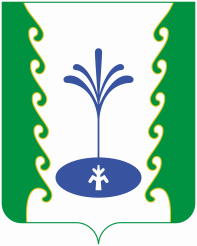 РЕСПУБЛИКА БАШКОРТОСТАНАДМИНИСТРАЦИЯ СЕЛЬСКОГО ПОСЕЛЕНИЯ БУРУНОВСКИЙСЕЛЬСОВЕТМУНИЦИПАЛЬНОГО РАЙОНА ГАФУРИЙСКИЙ РАЙОН АРАРПОСТАНОВЛЕНИЕ«04» май 2016 й.  № 56«04» мая 2016 г.